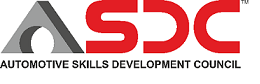 Automotive Skills Development Council Training Calendar for Assessor –Feb 2024 to Mar 2024Training Program forDomain Job role NameProgram DatesAddressName & Contact of the In chargeEmail IDAssessorElectric Vehicle Service Technician L-4(ASC/Q1429)From:20-Feb-2024 to21-Feb-2024`onlineMr. Vikas Chauhan
(9110310251)Vikas@asdc.org.inAssessorElectric Vehicle Service Technician L-4(ASC/Q1429)From:7-Mar-2024 to8-Mar-2024onlineMr. Vikas Chauhan
(9110310251)Vikas@asdc.org.inAssessor
1) Two-Wheeler Service Technician L-4 (ASC/Q1411)2)Two-Wheeler Service Assistant L-3 (ASC/Q1423From:4-Mar-2024 to14-Mar-2024BlendedMr. Vikas Chauhan
(9110310251)Vikas@asdc.org.inAssessorElectric Vehicle Service Technician L-4(ASC/Q1429)From:12-Mar-2024 to13-Mar-2024onlineMr. Vikas Chauhan
(9110310251)Vikas@asdc.org.in